Biggin C of E Primary SchoolNewsletter 1 for Autumn Term Two (5/11/18 – 21/12/18)Published Monday 5th November 2018Welcome back after a well-earned half term break – it’s lovely to see everyone back in school safely and eager to start their learning. This week we are focusing on Remembrance and thinking about the centenary of World War 1. Lots of the children are talking about members of their family who were involved and sharing their family history. Thank you for all the information you have already helped us with. Also a very big ‘Thank You’ to Julia Hewgill who has put such a lot of work into planning the celebration in the church and linking with school. We are hoping to display some of our work in the church towards the end of the week. Please pop in and take a look.This term is very exciting. Lots of trips and events are planned. Key Stage 2 are going to Derby Museum at the end of the week and we have a special extra treat lined up for Christmas. As you will see, work on the roof is well underway. The children are being very sensible avoiding the scaffolding and skips. Work will be continuing for the next few weeks so please continue to take extra care entering and leaving school grounds.Unfortunately there continue to be lots of bugs circulating. A quick reminder, please keep your child off school for 48 hours after being sick just to make sure bugs aren’t being passed on.Thank you to those of you who have submitted applications to become a governor. Once all the paperwork is completed we’ll let you know who our new Governors are. Their support and interest is much appreciated.Please feel free to pop in if you have any concerns or anything you need to discuss.Reminders for this week: 5th – 11th NovemberMonday	NO swimming today	After-school STEM club for those who requested a placeTuesday		NO after-school Construction club todayWednesday	Library van due to call		  FOBS meeting 3.40pm	After-school music club for those in years 4 – 6 	Thursday	‘Show & Tell’ for Finley	NO after-school sport coaching now until the Summer termsFriday	KS2 off to Derby Museum for the day – packed lunch requiredSaturday 	Years 5 & 6 may take part in a Cross-country event at Q.E.G.S.	St Thomas’ - afternoon decorating session in the church		  Hartington Village Hall – music and dance in memory of WW1 & WWIISunday	11:15 - Armistice Service St Michael & All Angels church	14:30 – Armistice Service St Thomas’ churchUpdate on Pre-school’s quiz evening; £900 plus raised, thank you for supporting Biggin Pre-school, an entertaining, enjoyable and delicious evening was had by all!Congratulations to Julia Hewgill who won the Bonus Ball draw with number 56 on Saturday 27th October and the Bonus Ball draw for Saturday 3rd November was number 53, a free number therefore winnings will roll-over to this Saturday’s draw. We have just four ‘free’ numbers if you would like to join in? Payment is due in advance, either weekly, monthly or however you prefer. You may also pay by cheque (to Biggin School) or by cash. Thank you.A slightly belated but nonetheless heartfelt thanks to everyone who helped with, donated to or attended the Harvest Supper.  It was a lovely evening and after costs we raised the same as in previous years which is much appreciated.Christmas lunch and party - I know it’s a little way off yet but we need to know in advance to order food. If your child brings a packed lunch to school, would they like to join the rest of the school for Christmas lunch on Wednesday 19th December and for Christmas Party food on Friday 21st December. School meals are £2.10 each, please send in payment with your order – slips were sent home tonight. Pre-school request –  if you are having a clear out before Christmas and have anything in good, clean and safe condition that you were thinking of donating to a charity, please can they ask to be considered? The pre-school is in particular need of:Small world farm animals, toys and set-upPlaydohDressing up itemsRole play items (tea-sets, first aid kits etc)Good quality, age appropriate books.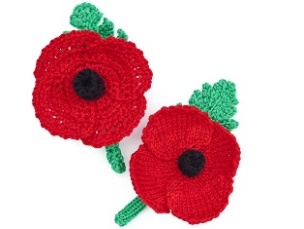 Saturday 10th November 10.30am - 4.00pm.  The church will be open for its Poppy Festival.  Please come and have a look at the poppies created by the school children, the scouts, the WI and the wider community.  There is also information about the men from Biggin who fought in both the wars.  Refreshments are available.  At 4.00pm there will be a brief service for the lighting of candles in memory of the fallen.  If you wish to place a tag on Biggin's wall of remembrance and light a candle, tags are available from church, the Waterloo and the British Legion.If anyone would like to bake a cake or offer their time on 10th - it would be gratefully received.The Remembrance Service will take place at 2.30pm on Sunday 11th November.General reminders:To use easyfundraising to help raise money for Biggin CE Primary School, you can register using this unique link – just search for 'Biggin CE Primary School ' and click ‘support us’ -  https://www.easyfundraising.org.uk/invite/3DFJ49/392CEE/  Plus, once you’ve signed up and raised £5 in donations, easyfundraising will give us an extra £5 donation. There’s no catch or hidden charges and Biggin CE Primary School will be really grateful for your donations.  That small batteries will soon be around in all sorts of season items (Christmas jumpers and lights etc). These are so dangerous. You may realise that it is not good to swallow foreign objects but did you also realise that a battery will react with bodily fluid and burn, and burn as it travels down which of course ends up being fatal. Please take care xx‘Show and Tell’ rota Autumn November  8th  	Finley 15th 	Sophia, Jorge & Eleanor 22nd 	Erynn 29rd 	Eddy, Ethan & ElsieDecember  6th	Jacob W, Harry & Casey 13th 	Chloe, Carrie & Jacob SNovember 	12th 	Anti-bullying week	National school meals week14th	years 5 & 6 tag-rugby at Lady Manners17th	‘Crossings’ (a play with music)19th 	KS1 & KS2 parent consultations20th 	KS2 parent consultations27th	whole school to Tissington’s ‘Neverland’29th	years 5 & 6 RE conference at Hartington FOBS meetingThere will be a meeting for the Friends Of Biggin School in school on Wednesday 7th November at 3.45pm, refreshments will be served and Y6 are welcome to attend.AgendaApologiesMinutes of the previous meetingMatters arisingTreasurer’s reportElection of officersChristmas Any other businessDate of next meetingDecember5th	library van due to call6th	years 3 & 4 to an after-school Basketball festival at Q.E.G.S. (transport provided)9th	Biggin Village Hall ‘Sing-along-Christmas-Carols’ with Warslow Silver Band, ticket required18th 	Christmas concert19th 	Christmas lunch in the village hall20th 	‘Dick Whittington’ Pantomime at Buxton Opera House21st  	Christmas party / break up for the Christmas holidayReturn to school Monday 7th January 2019Saturday 17th November – Biggin Village Hall –‘Crossings’ (a play with music) tickets £10.00 from Janice Wooliscroft – School House, Biggin or call 01298 84907 To contact school and/or reply to messages: - send a note via pupil-post (or leave it in the letter-box), email info@biggin.derbyshire.sch.uk, pop into the office, or leave a ‘phone message on 01298 84279 Please see the school’s website on www.biggin.derbyshire.sch.uk for the weekly newsletter, calendar and lots of information. Is there anything in particular that you would like to access on here?